Bejelentés vendéglátóhely üzlettípus besorolásáróla kereskedelmi tevékenységek végzésének feltételeiről szóló 210/2009. (IX. 29.) Korm. rendelet (továbbiakban: Korm.r.) 31.§-a alapján*(Kérjük, szíveskedjen a nyomtatványt olvashatóan, nyomtatott, nagybetűvel kitölteni!)Kereskedő neve (cég / egyéni vállalkozó neve): …………………………………………………………………...............................................................................................................................................................................................Képviselő neve (cég nevében eljárni jogosult személy): ………………………………………………………Kereskedő székhelye: ………………………………………………………………………………………………………...Vendéglátó üzlet címe: ……………………………………………………………………………………………………….Nyilvántartási száma: ……………………….………………………………………………………………………………..Vendéglátóhely típusa (a nyomtatvány melléklete szerint, a megfelelő aláhúzandó): Étterem / Büfé / Cukrászda / Kávézó, alkoholmentes italokra specializálódott vendéglátóhely / Italüzlet, bár / Zenés-táncos szórakozóhely / Munkahelyi/közétkeztetést végző vendéglátóhely / Gyorsétterem / Rendezvényi étkeztetés / Alkalmi vendéglátóhely / Mozgó vendéglátóhely ** Kijelentem, hogy a nyilatkozatom a valóságnak megfelel, és azt az aláírásommal hitelesítem. Elérhetőség: telefonszám: …………………………………………..e-mail cím: …………………………………………………………………Mellékleta 210/2009. (IX. 29.) Korm. rendelet 4. számú melléklete alapjánVendéglátóhely üzlettípusok és azok jellemzői1. Étterem Fő terméktípusa: MelegételTevékenység TEÁOR kódja TEÁOR’08: 5610 - Éttermi, mozgó vendéglátás Üzemeltetés típusa Egész éven át nyitva tartó/időszakos Kiszolgálás jellege, felhasznált eszközök, fogyasztás helye: A kiszolgálás lehet hagyományos vagy önkiszolgáló, többször használatos edényekben (étkészlet, poharak stb.). Vendégtérrel rendelkezik, a vendégeknek biztosítani kell a helyszíni fogyasztás lehetőségét. Konyha jellege, ételkészítés helye: Az ételeket helyben készítik, főzőkonyhával rendelkezik. 2. BüféFő terméktípusa: Melegétel/hidegétel Tevékenység TEÁOR kódja TEÁOR’08: 5610 - Éttermi, mozgó vendéglátás Üzemeltetés típusa Egész éven át nyitva tartó/időszakos Kiszolgálás jellege, felhasznált eszközök, fogyasztás helye: A kiszolgálás önkiszolgáló, egyszer vagy többször használatos edényekben (étkészlet, poharak stb.). Helyszíni fogyasztás lehetőségét nem kötelező biztosítania. Konyha jellege, ételkészítés helye: Az ételeket nem feltétlenül a helyszínen készítik. 3. Cukrászda Fő terméktípusa: Cukrászati készítmény, édesipari termék Tevékenység TEÁOR kódja TEÁOR’08: 5610 - Éttermi, mozgó vendéglátás Üzemeltetés típusa Egész éven át nyitva tartó/időszakos Kiszolgálás jellege, felhasznált eszközök, fogyasztás helye: A kiszolgálás lehet hagyományos vagy önkiszolgáló, egyszer vagy többször használatos edényekben (étkészlet, poharak stb.). Helyszíni fogyasztás lehetőségét nem kötelező biztosítania. Konyha jellege, ételkészítés helye: A cukrászati termékeket nem feltétlenül a helyszínen készítik. 4. Kávézó, alkoholmentes italokra specializálódott vendéglátóhely Fő terméktípusa: Kávéital, alkoholmentes ital Tevékenység TEÁOR kódja TEÁOR’08: 5630 - Italszolgáltatás Üzemeltetés típusa Egész éven át nyitva tartó/időszakos Kiszolgálás jellege, felhasznált eszközök, fogyasztás helye: A kiszolgálás lehet hagyományos vagy önkiszolgáló, egyszer vagy többször használatos edényekben (étkészlet, poharak stb.). Helyszíni fogyasztás lehetőségét nem kötelező biztosítania. Konyha jellege, ételkészítés helye: Az ételeket nem feltétlenül a helyszínen készítik. 5. Italüzlet, bár Fő terméktípusa: Szeszes ital Tevékenység TEÁOR kódja TEÁOR’08: 5630 - Italszolgáltatás Üzemeltetés típusa Egész éven át nyitva tartó/időszakos Kiszolgálás jellege, felhasznált eszközök, fogyasztás helye: A kiszolgálás lehet hagyományos vagy önkiszolgáló, egyszer vagy többször használatos edényekben (étkészlet, poharak stb.). Helyszíni fogyasztás lehetőségét nem kötelező biztosítania. Konyha jellege, ételkészítés helye: Az ételeket nem feltétlenül a helyszínen készítik. 6. Zenés-táncos szórakozóhely Fő terméktípusa: Szeszes ital Tevékenység TEÁOR kódja TEÁOR’08: 5630 - Italszolgáltatás Üzemeltetés típusa Egész éven át nyitva tartó/időszakos Kiszolgálás jellege, felhasznált eszközök, fogyasztás helye: Zenés szolgáltatást nyújt, tánctérrel rendelkezik. A kiszolgálás lehet hagyományos vagy önkiszolgáló, egyszer vagy többször használatos edényekben (poharak stb.). Konyha jellege, ételkészítés helye: Az ételeket nem feltétlenül a helyszínen készítik.7. Munkahelyi/közétkeztetést végző vendéglátóhely Fő terméktípusa: Melegétel/hidegétel Tevékenység TEÁOR kódja TEÁOR’08: 5629 - Egyéb vendéglátás Üzemeltetés típusa Egész éven át nyitva tartó/időszakos Kiszolgálás jellege, felhasznált eszközök, fogyasztás helye: A kiszolgálás lehet hagyományos vagy önkiszolgáló, többször használatos edényekben (étkészlet, poharak stb.). Vendégtérrel rendelkezik, a helyszíni fogyasztás lehetőségét kötelező biztosítania. Konyha jellege, ételkészítés helye: Az ételeket nem feltétlenül a helyszínen készítik, minimum tálalóval vagy melegítőkonyhával kell rendelkeznie. 8. Gyorsétterem Fő terméktípusa: Melegétel/hidegétel Tevékenység TEÁOR kódja TEÁOR’08: 5610 - Éttermi, mozgó vendéglátás Üzemeltetés típusa Egész éven át nyitva tartó/időszakos Kiszolgálás jellege, felhasznált eszközök, fogyasztás helye: A kiszolgálás lehet hagyományos vagy önkiszolgáló, egyszer vagy többször használatos edényekben (étkészlet, poharak stb.). Helyszíni fogyasztás lehetőségét nem kötelező biztosítania. Konyha jellege, ételkészítés helye: Az ételeket nem feltétlenül a helyszínen készítik, minimum befejező konyhával rendelkezik. 9. Rendezvényi étkeztetés Fő terméktípusa: Melegétel/hidegétel Tevékenység TEÁOR kódja TEÁOR’08: 5621 - Rendezvényi étkeztetés Üzemeltetés típusa Alkalmi Kiszolgálás jellege, felhasznált eszközök, fogyasztás helye: A kiszolgálás helye a rendezvény. A kiszolgálás lehet hagyományos vagy önkiszolgáló, egyszer vagy többször használatos edényekben (étkészlet, poharak stb.). Helyszíni fogyasztás lehetőségét nem kötelező biztosítania. Konyha jellege, ételkészítés helye: Az ételeket nem feltétlenül a helyszínen készítik. 10. Alkalmi vendéglátóhely Fő terméktípusa: Melegétel/hidegétel, kávéital, alkoholmentes és szeszes ital Tevékenység TEÁOR kódja TEÁOR’08: 5610 - Éttermi, mozgó vendéglátás Üzemeltetés típusa Alkalmi Kiszolgálás jellege, felhasznált eszközök, fogyasztás helye: Meghatározott helyen üzemel. A kiszolgálás lehet hagyományos vagy önkiszolgáló, egyszer vagy többször használatos edényekben (étkészlet, poharak stb.). Pl. Telepített food truck, borozó egy borfesztiválon Konyha jellege, ételkészítés helye: Az ételeket nem feltétlenül a helyszínen készítik. 11. Mozgó vendéglátóhely Fő terméktípusa: Melegétel/hidegétel, kávéital, alkoholmentes és szeszes ital Tevékenység TEÁOR kódja TEÁOR’08: 5610 - Éttermi, mozgó vendéglátás Üzemeltetés típusa Alkalmi Kiszolgálás jellege, felhasznált eszközök, fogyasztás helye: Folyamatosan változtatja a helyét, nem tartózkodik huzamosabb ideig egy helyben. A kiszolgálás önkiszolgáló értékesítés formájában történik nem biztosít ülőhelyet, egyszer vagy többször használatos edényekben (étkészlet, poharak stb.). Pl. Mozgó food truck, mozgó (kiskocsin) borozó egy borfesztiválon Konyha jellege, ételkészítés helye: Az ételeket nem feltétlenül a helyszínen készítik.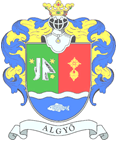 Algyői Polgármesteri Hivatal6750 Algyő, Kastélykert u. 40.Tel.: 62/517-517 Fax: 62/517-516E-mail: ph@algyo.huwww.algyo.hu……………………………, 2021. év .......................................... hó .............. nap bejelentő neve: __________________________________________________________aláírása: __________________________________________________________________